     	Направляю Вам повестку дня на 77-ое очередное заседание Совета депутатов Карталинского городского поселения, которое состоится 17 июня 2020 года в 14-00 часов местного времени в большом зале администрации Карталинского муниципального района.  Прошу не планировать командировки и другие мероприятия в этот день.Об освобождении от уплаты земельного налога на территории Карталинского городского поселения (принято опросным листом)Информация об итогах финансово-хозяйственной деятельности Филиала № 8 ФСС по состоянию на 1 июня 2020 года (Т.Н. Филиппова)О внесении изменений в Устав Карталинского городского поселения (Е.В. Панова)О внесении изменений и дополнений в решение Совета депутатов Карталинского городского поселения от 19.12.2019 г. № 139 (Е.В. Панова)О внесении изменений и дополнений в решение Совета депутатов Карталинского городского поселения от 19.12.2019 г. № 140 «О бюджете Карталинского городского поселения на 2020 год и на плановый период 2021 и 2022 годов» (Н.Н.Свертилова)Информация «Об исполнении бюджета Карталинского городского поселения за 1 квартал 2020 года» (Н.Н.Свертилова)Отчет главы Карталинского городского поселения за 2019 год (С.В. Марковский)О работе комиссии по благоустройству территории Карталинского городского поселения (С.В. Ломовцев)Информация об исполнении муниципальной программы «Подготовка объектов коммунального хозяйства на территории Карталинского городского поселения к осеннее-зимнему периоду 2020-2021 годов» (С.В. Ломовцев)О выполнении мероприятий подпрограммы «Дорожное хозяйство» (С.В. Ломовцев)О состоянии мест складирования ТКО в Карталинском городском поселении (П.А. Гошенко, С.В. Ломовцев, С.В. Марковский)Об избрании представителя из числа депутатов Совета депутатов Карталинского городского поселения для формирования Собрания депутатов Карталинского муниципального района (Е.В. Панова)Разное.Председатель Совета депутатовКарталинского городского поселения                                           Е.В. Протасова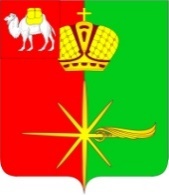 Депутатам Совета депутатов Карталинского городского поселенияГлаве Карталинскогомуниципального районаА.Г. ВдовинуГлаве Карталинскогогородского поселенияС.В. МарковскомуКарталинскому городскому прокуроруС.П.Чеурину